                                       Social-Emotional 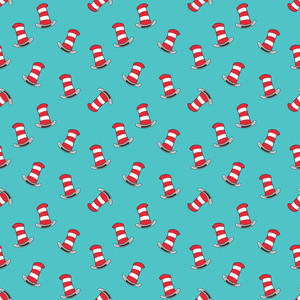 *Manages departures & separation from primary care giver with teacher assistance*Self-regulation (managing feelings, impulses, and control)	Beginning problem solving with friends	      		                        March 2020